Интегрированное занятие в первой младшей группе по теме: «Бабушка Маша к нам в гости пришла»Образовательные области, интернирующиеся на данном занятии: «Познание», «Коммуникация»,  «Художественное творчество».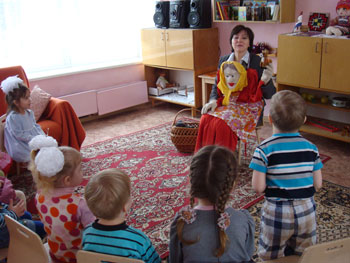 Программное содержание:Создать атмосферу праздника. Продолжать знакомство с детским фольклором (потешки, загадки, прибаутки). Вспомнить с детьми стихи Агнии Барто.Продолжать вызывать у детей интерес к работе с пластилином. Учить отрывать кусочки пластилина от целого комка и лепить шарики. Развивать мелкую моторику рук.Методы: наглядные, словесные, игровые, практические.Приемы: сюрпризный момент, художественное слово, объяснение воспитателя, действия детей, оценка детских работ.Предварительная работа: Изучение народного фольклора (потешек, загадок, прибауток), заучивание стихов Агнии Барто, работа с пластилином.Оборудование: доски для лепки, пластилин желтого цвета, скамейка.Реквизиты: костюм бабушки Маши – кукла «с живой рукой», домок теремок, кукла марионетка петушок, лукошко с игрушками, угощение для детей.Ход занятия.ИГРА: «Солнышко и дождик».Солнышко глядит в окошко, поиграем мы немножко,Будет солнышко сиять, будут детки все гулять.А как только дождь пойдет. Домик в гости позоветВ домике мы посидим и в окошко поглядим.(В это время воспитатель переодевается в бабушку Машу, в руках у нее лукошко с игрушками)Бабушка Маша: Стоит терем-теремок, теремок,Он не низок не высок, не высок.Пойду постучу.Хозяевам покричу:                                                                          ,«Кто-кто в теремочке живет,Кто-кто в невысоком живет?».(Из терема выглядывают дети с воспитателем).Воспитатель:Тани, Вани, Иры, Саши. Младшие ребята наши.Бабушка Маша:А меня зовут бабушка Маша.Пришла в гости в терем ваш,Хочу с вами поиграть, вам игрушки показатьИ стихи послушать.(Дети садятся на лавочку).Бабушка Маша:Есть корзинка у меняВ ней живут мои друзья,Вы их рассмотрите и стихи прочтите.Бабушка Маша: Дети кто это?(Достает игрушечного медведя).Дети:Медведь.Бабушка Маша:Кто знает стихотворение про мишку?Ребенок: (Читает с места).Уронили мишку на пол,Оторвали мишке лапу.Все равно его не брошуПотому что он хороший.Бабушка Маша: А кто еще живет в моей корзине?(Показывает детям игрушечную лошадку).Дети:Лошадка.Ребенок:Я люблю свою лошадкуПричешу ей шерстку гладко,Гребешком приглажу хвостикИ верхом поеду в гости.Бабушка Маша:Дети скажите кто это?(Достает из корзинки игрушечного зайчика).Дети: Зайчик.Ребенок:Зайку бросила хозяйкаПод дождем остался зайка.Со скамейки слезть не смог,Весь до ниточки промок.(Бабушка Маша достает из корзинки мяч. Ребенок читает стихотворение).Ребенок:Наша Таня громко плачетУронила в речку мячикТише Танечка не плачьНе утонет в речке мяч.Бабушка Маша: Молодцы, малыши, и стихи хороши.А теперь не зевай и загадку отгадай.Загадка: Рано, рано, поутруКто- то спел: « Ку-ка-ре-ку».Дети: Петушок.Бабушка Маша:Правильно, это петушок. А где же он? Давайте его позовем.(Появляется петушок кукла-марионетка).Все:Петушок, петушок, (руки на голове, покачиваются)Золотой гребешок!Масляна головушка (гладят себя по голове)Шелкова бородушка! (показывают бородушку)Утром рано встаешь, (руки вверх, в стороны)Песни солнышку поешь,Деткам спать не даешь (хлопают себя по бокам)Ку-ка-ре-ку!Ребенок: Петушок, петушокЗолотой гребешок.Выгляни в окошкоДам тебе горошка, (протягивает ладошки)(Петушок смотрит, хмурится, топает, гороха нет).Бабушка Маша: Ребята, петушок сердится. Его надо покормить. Давайте, слепим горошек и покормим петушка.(Бабушка Маша учит детей отщипывать маленькие кусочки пластилина от целого куска, делать зернышки и выкладывать их на дощечку).Бабушка Маша:А теперь покормим петушка.(Петушок подходит к каждому ребенку и «клюет» у него из ладошки).Бабушка Маша:Петушок, петушок!Поклюй горошкаУ Димы из ладошки.Ребята, петушок тоже хочет вас угостить своей едой. Он очень любит клевать вот таких мармеладных червячков. И дарит их вам. Сейчас мы вымоем руки и попробуем любимую еду петушка.